LMPI - N°573901-EPP-1-2016-1-IT-EPPKA2-CBHE-JP“Licence, Master professionnels pour le développement, l’administration, la gestion, la protection des systèmes et réseaux informatiques dans les entreprises en Moldavie, au Kazakhstan, au Vietnam »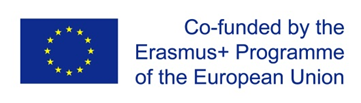 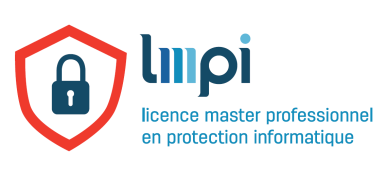 Intitulé du métierNoter l'intitulé du métier et les différentes autres appellations éventuellesSecteur professionnelNoter les types d'entreprises, d'institutions dans lesquelles se trouvent ce métierConditions d'accèsNoter l'ensemble des exigences lors du recrutement (niveau d'études, etc.)Activités professionnellesExprimer les activités professionnelles du titulaire de l'emploi de manière globaleCompétences génériquesLister les compétences génériques (transversales) que doit posséder le titulaire de l'emploi (organisation du travail, maîtrise de l'informatique, compétences relationnelles, etc.)Réparties en savoir, savoir-faireCompétences spécifiquesLister les compétences spécifiques (propres) au métierRéparties en savoir, savoir-faireConnaissances nécessairesLister les domaines de savoirs dans lesquels doivent être formés tant les étudiants à l'université que les salariés en poste sur ces métiersObservationsAutres commentaires pouvant guider la définition du « profil de sortie ».